График вывода в ремонт основного электрооборудование Алакольского РЭС за июль    месяц 2021 годагруппа распредсетьГрафик вывода в ремонт основного электрооборудование Аксуского РЭСв июле месяце 2021 годагруппа распредсетьИ.О.Начальника АкРЭС                                       Кудайберген А.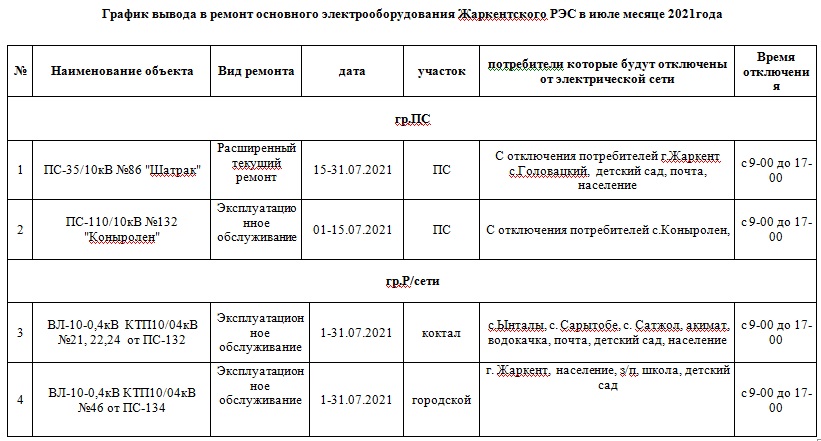 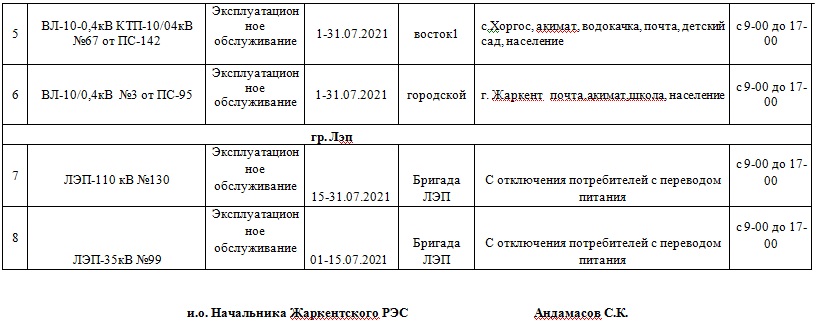 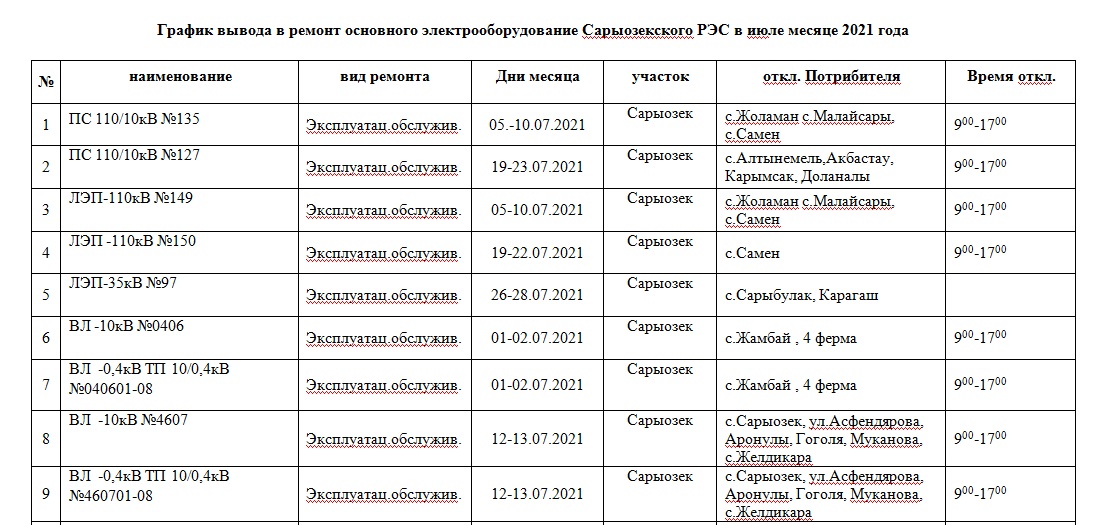 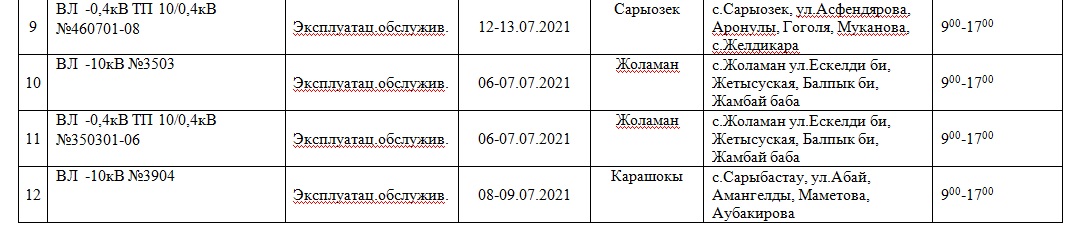 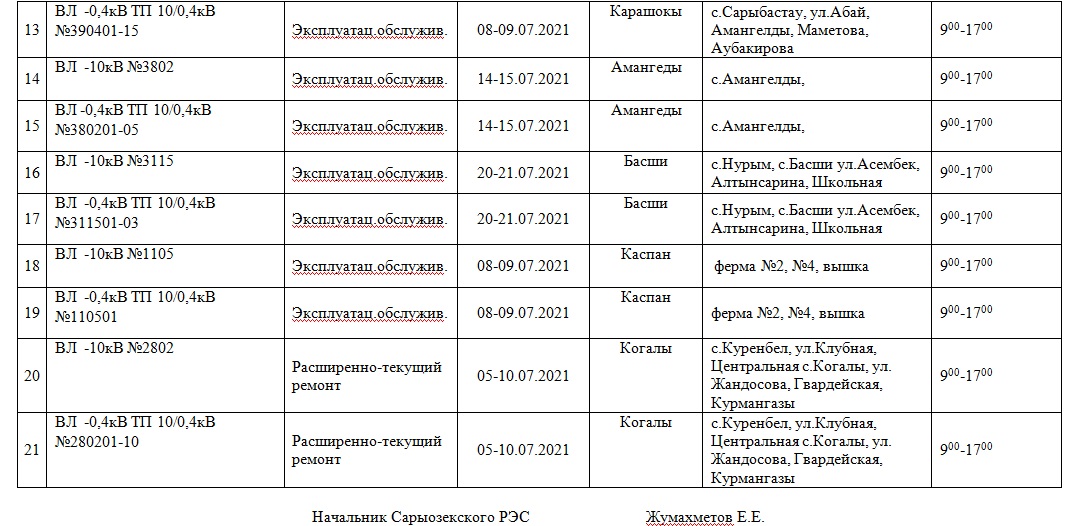 Начальник ТК РЭС                                                                            Чильменбетов А.Д.Начальник Уш РЭС                                              Жапаркулов Р.А.№Наименование объекта Вид ремонтаДатаУчастокпотребители которые будет отключены от электрической сетивремя отключения1КТП-10/0,4 кВ № 1780801, №1780802, №1780803,№1780804, №1780805, №1780806, №1780807, №1780808,№1780809,№1780810,№1780811,№1780812, Эксплуатационное обслуживание1-19.07.2021Ушаральский   г. Ушарал900-17002Вл-0,4 кВ от КТП-10/0,4 кВ №1780801№1780802, №1780803,№1780804, №1780805, №1780806, №1780807, №1780808,№1780809,№1780810,№1780811,№1780812,Эксплуатационное обслуживание1-19.07.2021Ушаральский   г. Ушарал900-17003Вл-10 кВ №8 от ПС 178Эксплуатационное обслуживание21.07.2021Ушаральский   г. Ушарал900-17004КТП-10/0,4 кВ №710202Эксплуатационное обслуживание23.07.21Ушаральский   г. Ушарал900-17005Вл-0,4 кВ от КТП-10/0,4 кВ №710202Эксплуатационное обслуживание22.07.2021Ушаральский   г. Ушарал900-17006Вл-10 кВ №2 от ПС 71Эксплуатационное обслуживание26-27.07.2021Ушаральский   г. Ушарал900-17007КТП-10/0,4 кВ №840201Эксплуатационное обслуживание1-2.07.2021Тохтинский п.Тохты900-17008Вл-0,4 кВ от КТП-10/0,4 кВ №840201Эксплуатационное обслуживание5-6.07.2021Тохтинский п.Тохты900-17009Вл-10 кВ №2 от ПС 84Эксплуатационное обслуживание12-16.07.2021Тохтинский п.Тохты900-170010Вл-0,4 кВ от КТП-10/0,4 кВ №1790101,1790102,1790103,1790104Расширено-текущий ремонт1-9.07.2021Бескольский п. Булакты900-170011Вл-10 кВ №1 от ПС 179Расширено-текущий ремонт16.07.2021Бескольский п. Булакты900-170012КТП-10/0,4 кВ №1790101,1790102,1790103,1790104Расширено-текущий ремонт12-15.07.2021Бескольский п. Булакты900-170013Вл-0,4 кВ от КТП-10/0,4 кВ №1790201,1790202Эксплуатационное обслуживание19-23.07.2021Бескольский п. Булакты900-170014КТП-10/0,4 кВ №1790201,1790202Эксплуатационное обслуживание26-28.07.2021Бескольский п. Булакты900-170015Вл-10 кВ №2 от ПС 179Эксплуатационное обслуживание29.07.2021Бескольский п. Булакты900-1700Начальник Алакольского РЭСАханов Д.Д№ п/пНаименование объектаВид ремонтаДатаУчастокПотребители которые будут отключены от эл.сетиВремя отключения1ВЛ-10кВ №7 от ПС-180Эксплуатационное обслуживание01-09.07.2021ЖансугуровскийНаселение с.Жансугурова (ул.Сихимова, Сатбаева), с.Каракемер09.00-17.002ВЛ-0.4кВ от КТП-10/0.4кВ №8007Эксплуатационное обслуживание12-21.07.2021ЖансугуровскийНаселение с.Жансугурова (ул.Сихимова, Сатбаева), с.Каракемер09.00-17.003КТП-10/0.4кВ №-800701-09Эксплуатационное обслуживание22-30.07.2021ЖансугуровскийНаселение с.Жансугурова (ул.Сихимова, Сатбаева), с.Каракемер09.00-17.004ВЛ-10кВ №2 от ПС-26Эксплуатационное обслуживание01-09.07.2021ЖансугуровскийНаселение с.Кенжыра, Енбек09.00-17.005ВЛ-0.4кВ от КТП-10/0.4кВ №2602Эксплуатационное обслуживание12-23.07.2021ЖансугуровскийНаселение с.Кенжыра, Енбек09.00-17.006КТП-10/0.4кВ №260201-03Эксплуатационное обслуживание26-30.07.2021ЖансугуровскийНаселение с.Кенжыра, Енбек09.00-17.007ВЛ-10кВ №1 от ПС-22Расширенно текущий ремонт01-14.07.2021Аксуский (Кызылту)Население с.Кызылту, Копа09.00-17.008ВЛ-0.4кВ от КТП-10/0.4кВ №2201Расширенно текущий ремонт15-27.07.2021Аксуский (Кызылту)Население с.Кызылту, Копа09.00-17.009КТП-10/0.4кВ №220101-03Расширенно текущий ремонт28-30.07.2021Аксуский (Кызылту)Население с.Кызылту, Копа09.00-17.0010ВЛ-10кВ №4 от ПС-171Эксплуатационное обслуживание01-09.07.2021КапалскийНаселение с.Капал, Подхоз09.00-17.0011ВЛ-0.4кВ от КТП-10/0.4кВ №7104Эксплуатационное обслуживание12-23.07.2021КапалскийНаселение с.Капал, Подхоз09.00-17.0012КТП-10/0.4кВ №710401-11Эксплуатационное обслуживание26-30.07.2021КапалскийНаселение с.Капал, Подхоз09.00-17.0013ВЛ-10кВ №3 от ПС-117Эксплуатационное обслуживание01-09.07.2021Капалский (Арасан)Население с.Суыксай09.00-17.0014ВЛ-0.4кВ от КТП-10/0.4кВ №1703Эксплуатационное обслуживание12-23.07.2021Капалский (Арасан)Население с.Суыксай09.00-17.0015КТП-10/0.4кВ №170301-05Эксплуатационное обслуживание26-30.07.2021Капалский (Арасан)Население с.Суыксай09.00-17.0016ВЛ-10кВ №2 от ПС-64Эксплуатационное обслуживание01-09.07.2021КызылагашскийНаселение с.Кызылагаш, Актоган09.00-17.0017ВЛ-0.4кВ от КТП-10/0.4кВ №6402Эксплуатационное обслуживание12-22.07.2021КызылагашскийНаселение с.Кызылагаш, Актоган09.00-17.0018КТП-10/0.4кВ №640201-05Эксплуатационное обслуживание23-30.07.2021КызылагашскийНаселение с.Кызылагаш, Актоган09.00-17.00График вывода в ремонтосновного электрооборудование Карабулақского РЭС в июле месяце 2021 годаГрафик вывода в ремонтосновного электрооборудование Карабулақского РЭС в июле месяце 2021 годаГрафик вывода в ремонтосновного электрооборудование Карабулақского РЭС в июле месяце 2021 годаГрафик вывода в ремонтосновного электрооборудование Карабулақского РЭС в июле месяце 2021 годаГрафик вывода в ремонтосновного электрооборудование Карабулақского РЭС в июле месяце 2021 годаГрафик вывода в ремонтосновного электрооборудование Карабулақского РЭС в июле месяце 2021 годаГрафик вывода в ремонтосновного электрооборудование Карабулақского РЭС в июле месяце 2021 годагруппа распредсетьгруппа распредсетьгруппа распредсетьгруппа распредсетьгруппа распредсетьгруппа распредсетьгруппа распредсетьГрафик вывода в ремонтГрафик вывода в ремонтГрафик вывода в ремонтГрафик вывода в ремонтГрафик вывода в ремонтГрафик вывода в ремонтГрафик вывода в ремонтпо распредсетям Коксуского РЭС на июль месяц 2021 года.по распредсетям Коксуского РЭС на июль месяц 2021 года.по распредсетям Коксуского РЭС на июль месяц 2021 года.по распредсетям Коксуского РЭС на июль месяц 2021 года.по распредсетям Коксуского РЭС на июль месяц 2021 года.по распредсетям Коксуского РЭС на июль месяц 2021 года.по распредсетям Коксуского РЭС на июль месяц 2021 года.№ п/пНаименование и диспетчерский номер отключаемого электрооборудованияНаименование и диспетчерский номер отключаемого электрооборудованияВид ремонтаДата отключенияПодразделениеНаименование объекта и населенного пункта, где будет отключение электроэнергииВремя отключения1КТП-10/0,4 кВ                              №170-08-05КТП-10/0,4 кВ                              №170-08-05Расширенный тек. рем01-02.07.2021г.Балпыкский             Коксускийс.Кенарал ул.Лагерь9:00 до 17:002ВЛ-0,4 кВ от                                      ТП 170-08-05ВЛ-0,4 кВ от                                      ТП 170-08-05Расширенный тек. рем01-02.07.2021г.Балпыкский             Коксускийс.Кенарал ул.Лагерь9:00 до 17:003ВЛ-10 кВ №8 от                                    ПС-170ВЛ-10 кВ №8 от                                    ПС-170Расширенный тек. рем03-04.07.2021г.Балпыкский             Коксускийс. Кенерал, с. З.Тамшыбай, с. Каратал.9:00 до 17:004КТП-10/0,4 кВ                                                   №170-08-06КТП-10/0,4 кВ                                                   №170-08-06Расширенный тек. рем05.07.2021г.Балпыкский             Коксускийс.Кенерал Летняя дойка9:00 до 17:005КТП-10/0,4 кВ                                                №170-08-08КТП-10/0,4 кВ                                                №170-08-08Расширенный тек. рем07.07.2021г.Балпыкский             Коксускийс.Каратал МТФ Каратал9:00 до 17:006ВЛ-0,4 кВ от                                           ТП 170-08-08ВЛ-0,4 кВ от                                           ТП 170-08-08Расширенный тек. рем07.07.2021г.Балпыкский             Коксускийс.Каратал МТФ Каратал9:00 до 17:007КТП-10/0,4 кВ                                           №170-08-09КТП-10/0,4 кВ                                           №170-08-09Расширенный тек. рем08-09.07.2021г.Балпыкский             Коксускийс.Каратал ул.Набережная ул.Садовая9:00 до 17:008ВЛ-0,4 кВ от                                           ТП 170-08-09ВЛ-0,4 кВ от                                           ТП 170-08-09Расширенный тек. рем08-09.07.2021г.Балпыкский             Коксускийс.Каратал ул.Набережная ул.Садовая9:00 до 17:009ВЛ-10 кВ №8 от                                    ПС-170ВЛ-10 кВ №8 от                                    ПС-170Расширенный тек. рем10-11.07.2021г.Балпыкский             Коксускийс. Кенерал, с. З.Тамшыбай, с. Каратал.9:00 до 17:0010КТП-10/0,4 кВ                                              №170-08-10КТП-10/0,4 кВ                                              №170-08-10Расширенный тек. рем12.07.2021г.Балпыкский             Коксускийс. З.Тамшыбай Амангельды гараж,МТМ9:00 до 17:0011КТП-10/0,4 кВ                                     №170-08-11КТП-10/0,4 кВ                                     №170-08-11Расширенный тек. рем14-15.08.2021г.Балпыкский             Коксускийс. З.Тамшыбай ул.Амангелды ул.Есмуратова9:00 до 17:0012ВЛ-0,4 кВ от                                                  ТП 170-08-11ВЛ-0,4 кВ от                                                  ТП 170-08-11Расширенный тек. рем14-15.08.2021г.Балпыкский             Коксускийс. З.Тамшыбай ул.Амангелды ул.Есмуратова9:00 до 17:0013КТП-10/0,4 кВ                                               №170-08-12КТП-10/0,4 кВ                                               №170-08-12Расширенный тек. рем16-17.07.2021г.Балпыкский             Коксускийс.З.Тамшыбай ул.Аманбай ул.Есмуратова ул.Кожабергенова ул.Амангелды 9:00 до 17:0014ВЛ-0,4 кВ от                                       ТП 170-08-12ВЛ-0,4 кВ от                                       ТП 170-08-12Расширенный тек. рем16-17.07.2021г.Балпыкский             Коксускийс.З.Тамшыбай ул.Аманбай ул.Есмуратова ул.Кожабергенова ул.Амангелды 9:00 до 17:0015КТП-10/0,4 кВ                                       №170-08-13КТП-10/0,4 кВ                                       №170-08-13Расширенный тек. рем19.07.2021г.Балпыкский             Коксускийс. З.Тамшыбай "Макаронный цех"9:00 до 17:0016КТП-10/0,4 кВ                               №170-08-14КТП-10/0,4 кВ                               №170-08-14Расширенный тек. рем21-22.07.2021г.Балпыкский             Коксускийс.З.Тамшыбай ул.Акниет ул.Амангелды9:00 до 17:0017ВЛ-0,4 кВ от                                                            ТП 170-08-14 ВЛ-0,4 кВ от                                                            ТП 170-08-14 Расширенный тек. рем21-22.07.2021г.Балпыкский             Коксускийс. З.Тамшыбай ул.Акниет ул.Амангелды9:00 до 17:0018КТП-10/0,4 кВ                                                          №170-08-15КТП-10/0,4 кВ                                                          №170-08-15Расширенный тек. рем22-23.07.2021г.Балпыкский             Коксускийс. З.Тамшыбай ул.Аманбай ул.Есмуратова ул.Кожабергенова 9:00 до 17:0019ВЛ-0,4 кВ от                                                                     ТП 170-08-15ВЛ-0,4 кВ от                                                                     ТП 170-08-15Расширенный тек. рем22-23.07.2021г.Балпыкский             Коксускийс. З.Тамшыбай ул.Аманбай ул.Есмуратова ул.Кожабергенова 9:00 до 17:0020КТП-10/0,4 кВ                                                          №170-08-16КТП-10/0,4 кВ                                                          №170-08-16Расширенный тек. рем26.07.2021г.Балпыкский             КоксускийВодокачка с.Амангелды9:00 до 17:0021КТП-10/0,4 кВ                                                          №170-08-15КТП-10/0,4 кВ                                                          №170-08-15Расширенный тек. рем27.07.2021г.Балпыкский             Коксускийс. З.Тамшыбай ул.Аманбай ул.Есмуратова ул.Кожабергенова 9:00 до 17:0022ВЛ-0,4 кВ от                                                                     ТП 170-08-15ВЛ-0,4 кВ от                                                                     ТП 170-08-15Расширенный тек. рем27.07.2021г.Балпыкский             Коксускийс. З.Тамшыбай ул.Аманбай ул.Есмуратова ул.Кожабергенова 9:00 до 17:0023ВЛ-10 кВ №8 от                                    ПС-170ВЛ-10 кВ №8 от                                    ПС-170Расширенный тек. рем31.07.2021г.Балпыкский             Коксускийс. Кенерал, с. З.Тамшыбай, с. Каратал.9:00 до 17:00Начальник Коксуского РЭС                             Андакулов Е.Ж.Начальник Коксуского РЭС                             Андакулов Е.Ж.Начальник Коксуского РЭС                             Андакулов Е.Ж.Начальник Коксуского РЭС                             Андакулов Е.Ж.Начальник Коксуского РЭС                             Андакулов Е.Ж.Начальник Коксуского РЭС                             Андакулов Е.Ж.Начальник Коксуского РЭС                             Андакулов Е.Ж.Начальник Коксуского РЭС                             Андакулов Е.Ж.График вывода в ремонт основного электрооборудование Сарканского РЭС в июле  месяце 2021 годаГрафик вывода в ремонт основного электрооборудование Сарканского РЭС в июле  месяце 2021 годаГрафик вывода в ремонт основного электрооборудование Сарканского РЭС в июле  месяце 2021 годаГрафик вывода в ремонт основного электрооборудование Сарканского РЭС в июле  месяце 2021 годаГрафик вывода в ремонт основного электрооборудование Сарканского РЭС в июле  месяце 2021 годаГрафик вывода в ремонт основного электрооборудование Сарканского РЭС в июле  месяце 2021 годагруппа распредсетьгруппа распредсетьгруппа распредсетьгруппа распредсетьгруппа распредсетьгруппа распредсеть№наименование объектавид ремонтадата участокпотребители которые будет отключены от электрической сетивремя отключения1ВЛ 10кВ-КТП-10/ 04 ВЛ-04    №8304 РП-101Экспл.обслж 01-04.07.2021           07-18.07.2021           21-30.07.2021 Сарканский8304 население г Саркан отключений не будет, РП-101 ул. Молдагулова, Атанова, Жансугурова,900-17001Экспл.обслж 01-04.07.2021           07-18.07.2021           21-30.07.2021 Сарканский900-17002ВЛ 10кВ-КТП-10/ 04 ВЛ-04    №9903Экспл.обслж 01-18.07.2021           21-30.07.2021           Екиашинский С Тополевка верхняя часть.  , .                                                                                                                                                                                                                                                                                  900-17003ВЛ 10кВ-КТП-10/ 04 ВЛ-04    №2101Расширенно-тек01-18.07.2021           21-30.07.2021           Алмалинскийп.Шекарашы.900-17004ВЛ 10кВ-КТП-10/ 04 ВЛ-04    №2403Экспл.обслж01-18.07.2021           21-30.07.2021           ЧеркасскийП. Черкасск верхняя часть.900-17005ВЛ 10кВ-КТП-10/ 04 ВЛ-04    №2803,3104Экспл.обсл01-18.07.2021           21-30.07.2021           Койлыкский№2803 п Карабугет ул Мингали, ул Абая№3104 п Бакалы900-17006ВЛ 10кВ-КТП-10/ 04 ВЛ-04                      №  3Т03,2702Экспл.обсл01-04.07.2021           07-18.07.2021           21-30.07.2021 Лепсинский3Т03 п Лепсы ул Толебаева, Конаева, Жамбыла №2702поселок М.Толебаева. 900-1700                                                                        Начальник Сарканского РЭС                  Орумбаев С.Т.График вывода в ремонт основного электрооборудование Сарканского РЭС в марте месяце 2021 годаГрафик вывода в ремонт основного электрооборудование Сарканского РЭС в марте месяце 2021 годаГрафик вывода в ремонт основного электрооборудование Сарканского РЭС в марте месяце 2021 годаГрафик вывода в ремонт основного электрооборудование Сарканского РЭС в марте месяце 2021 годаГрафик вывода в ремонт основного электрооборудование Сарканского РЭС в марте месяце 2021 годаГрафик вывода в ремонт основного электрооборудование Сарканского РЭС в марте месяце 2021 годагруппа распредсетьгруппа распредсетьгруппа распредсетьгруппа распредсетьгруппа распредсетьгруппа распредсеть№наименование объектавид ремонтадата участокпотребители которые будет отключены от электрической сетивремя отключения1РП 10/0,4 кВ    №102текущ.ремонт 01-04.03.2021           15-19.03.2021           25-26.03.2021 Сарканскийнаселение г.Саркан ,ул.Койбагарова  вверх и нижний 900-17001текущ.ремонт 01-04.03.2021           15-19.03.2021           25-26.03.2021 Сарканский900-17002ВЛ-0,4 кВ   КТП 10/0,4 кВ   № РП-202текущ.ремонт 01-05.03.2021           15-19.03.2021           Екиашинский с. Аманбоктер , ул.Абая, ул.Набережная, с. Байанбай                                                                                                                                                                                                                                                                                  900-17003ВЛ-0,4 кВ   КТП 10/0,4 кВ                      № РП-7406,2101текущ.ремонт01-12.03.2021           15-25.03.2021           АлмалинскийП Бирлик ул Жансугурова,Аубакирова, 2101 п.Пограничник ул Уалиханова,Абая, Жастар,Б-Момышулы, Сатпаева, Байтурсынова.900-17004ВЛ-0,4 кВ   КТП 10/0,4 кВ   № Тп-2404текущ.ремонт01-03.03.2021           15-25.03.2021           ЧеркасскийП.Черкаск ул Тынышбаева, К-Батыра.900-17005ВЛ-0,4 кВ   КТП 10/0,4 кВ   № РП-2805текущ.ремонт01-05.03.2021           15-25.03.2021           КойлыкскийП.Еркин 900-17006ВЛ-0,4 кВ   КТП 10/0,4 кВ   № 3Т03, 3Т04,8604текущ.ремонт01-03.03.2021           10-12.03.202125-26.03.2021ЛепсинскийП.Лепсы ул. Арын, Толебаева, Кулакова.900-1700                                                                        Начальник Сарканского РЭС                  Орумбаев С.Т.                            График вывода в ремонт основного электрооборудование Талдыкорганского РЭС в июле месяце 2021 года                            График вывода в ремонт основного электрооборудование Талдыкорганского РЭС в июле месяце 2021 года                            График вывода в ремонт основного электрооборудование Талдыкорганского РЭС в июле месяце 2021 года                            График вывода в ремонт основного электрооборудование Талдыкорганского РЭС в июле месяце 2021 года                            График вывода в ремонт основного электрооборудование Талдыкорганского РЭС в июле месяце 2021 года                            График вывода в ремонт основного электрооборудование Талдыкорганского РЭС в июле месяце 2021 годагруппа распред. сетьгруппа распред. сетьгруппа распред. сетьгруппа распред. сетьгруппа распред. сетьгруппа распред. сеть№наименование объектавид ремонтадата участокпотребители которые будет отключены от электрической сетивремя отключения1ВЛ-10кВ №19 от ПС-150, ВЛ-0,4кВ от ТП-180,124, ТП-10/0,4кВ №387,208,295,124,125,241,414,278,462,180,116,123,818Эксплуатационное обслуживание/РТР01-15.07.2021г.ТК РЭСХутор, ул.Абая,Белова,Чкалова,Шахворостова,Акылбекова,Айтыкова,1-отделение900-17002ВЛ-10кВ №27,29 от ПС-150,ТП-10/0,4кВ №327Эксплуатационное обслуживание07-15.07.2021г.ТК РЭСС переключением900-17003ВЛ-10кВ №90 от ПС-150, ВЛ-0,4кВ от ТП-484,698, ТП-10/0,4кВ №484,698Эксплуатационное обслуживание07-16.07.2021г.ТК РЭСШахворостова,казахстанская, Гаухар ана, Курманова,Шевченко900-17004ВЛ-10кВ №91 от ПС-150,ВЛ-0,4кВ от ТП-422, ТП-10/0,4кВ№520,422Эксплуатационное обслуживание07-16.07.2021г.ТК РЭСУниверсам, РЦ Семиречье, ул.Гаухар ана,Кабанбай батыра, Рустембекова,Гали Орманова 900-17005ВЛ-10кВ №3 от ПС-152,ВЛ-0,4кВ №152,213,108,190,144,263 ТП-10/0,4кВ№152,213,108,190,144,263,135,297Эксплуатационное обслуживание16-19.07.2021г.ТК РЭСУл. Абылай хана, Абая, Акын сара, Биржан сал, Шевченко, Валиханова900-17006ВЛ-10кВ №5 от ПС-152Эксплуатационное обслуживание12-16.07.2021г.ТК РЭСАбылай Хана900-17007ВЛ-10кВ №6 от ПС-152Эксплуатационное обслуживание12-16.07.2021г.ТК РЭСАбылай Хана900-17008ВЛ-10кВ №10 от ПС-152, ТП-10/0,4кВ №335,269Эксплуатационное обслуживание12-21.07.2021г.ТК РЭСПос. Пригородный, К/Х900-17009ВЛ-10кВ №9 о ПС-158Эксплуатационное обслуживание19-23.07.2021г.ТК РЭСВосточ.пром.зона, Авто цон,К/Х900-170010ВЛ-10кВ №10 от ПС-158Эксплуатационное обслуживание19-23.07.2021г.ТК РЭСВодоопорная башня, К/Х900-170011ВЛ-10кВ №11 о ПС-158Эксплуатационное обслуживание19-23.07.2021г.ТК РЭСРП-6, с перезапиткой900-170012ВЛ-0,4кВ от ТП-379,499, ТП-10/0,4кВ №191,453,236,346,199,379,499Эксплуатационное обслуживание/РТР21-23.07.2021г.ТК РЭСУл.казахстанская, Сапиева, Толебаева, Рустембекова, Желоксан,Жансугурова, Калиева900-170013ВЛ-10кВ №3 от РП-2, ВЛ-0,4кВ от ТП-118,104,121,142,193, ТП-10/0,4кВ\№449,340,118,104,121,142,193Эксплуатационное обслуживание23-26.07.2021г.ТК РЭСУл. Абылай Хана, Балпык би, Ескелди би, Сланова, каратальская, Уалиханова, Жабаева, Акбастау 900-170014 ВЛ-10кВ №54 от РП-5, ВЛ-0,4кВ от ТП-170,389,202, ТП-10/0,4кВ №242,172,228,221,389,488,202Эксплуатационное обслуживание27-28.07.2021г.ТК РЭСУл. Ескелди би, Балпык би, Абылай хана, Абая, Гаухар Аан, Акын Сара, Курманова, Кабанбай батыр.900-170015ВЛ-10кВ №55 от РП-5, ВЛ-0,4кВ от ТП-175, ТП-10/0,4кВ №175,106,138,355,130,131,148,175АЭксплуатационное обслуживание29-30.07.2021г.ТК РЭСТД: Шаган, Евразия, Карагаш, Жетису, Алматы, Керуен, Элдорадо, Шамкен, ул.Кабанбай батыр, Гаухар Ана, Акын Сара, Шевченок.900-170016ТП-10/0,4кВ №491,530,529,562,517,574РТР01-09.07.2021г.ТК РЭСМикр. Гарышкер, Жастар, Мушелтой900-170017РП-10кВ №3,12Эксплуатационное обслуживание01-05.07.2021г.ТК РЭСМикр. Каратал, микр. Жетису900-1700График вывода в ремонт основного электрооборудование Текелийского РЭС в июле месяце 2021 годаГрафик вывода в ремонт основного электрооборудование Текелийского РЭС в июле месяце 2021 годаГрафик вывода в ремонт основного электрооборудование Текелийского РЭС в июле месяце 2021 годаГрафик вывода в ремонт основного электрооборудование Текелийского РЭС в июле месяце 2021 годаГрафик вывода в ремонт основного электрооборудование Текелийского РЭС в июле месяце 2021 годаГрафик вывода в ремонт основного электрооборудование Текелийского РЭС в июле месяце 2021 годаГрафик вывода в ремонт основного электрооборудование Текелийского РЭС в июле месяце 2021 годаГрафик вывода в ремонт основного электрооборудование Текелийского РЭС в июле месяце 2021 годаГрафик вывода в ремонт основного электрооборудование Текелийского РЭС в июле месяце 2021 годаГрафик вывода в ремонт основного электрооборудование Текелийского РЭС в июле месяце 2021 годаГрафик вывода в ремонт основного электрооборудование Текелийского РЭС в июле месяце 2021 годаГрафик вывода в ремонт основного электрооборудование Текелийского РЭС в июле месяце 2021 годагруппа распредсетьгруппа распредсетьгруппа распредсетьгруппа распредсетьгруппа распредсетьгруппа распредсетьгруппа распредсетьгруппа распредсетьгруппа распредсетьгруппа распредсетьгруппа распредсетьгруппа распредсеть№Наименование объектаНаименование объектаВид ремонтаВид ремонтаВид ремонтаДата Дата УчастокУчастокПотребители которые будет отключены от электрической сетивремя отключениявремя отключения1ВЛ-0,4кВ от ТП-680589ВЛ-0,4кВ от ТП-680589Расширенный эксплуатационный ремонтРасширенный эксплуатационный ремонтРасширенный эксплуатационный ремонт01.07.202101.07.2021ТекелиТекелиУл.Бахтыбая, Уалиханова          900-1700         900-17002ВЛ-0,4кВ от ТП-680540ВЛ-0,4кВ от ТП-680540Расширенный эксплуатационный ремонтРасширенный эксплуатационный ремонтРасширенный эксплуатационный ремонт02.07.202102.07.2021ТекелиТекели Ул.Кора         900-1700         900-17003ТП-6/0,4кВ №680588ТП-6/0,4кВ №680588Расширенный эксплуатационный ремонтРасширенный эксплуатационный ремонтРасширенный эксплуатационный ремонт05.07.202105.07.2021ТекелиТекелиУл. Женис900-1700900-17004ВЛ-0,4кВ от ТП-680540ВЛ-0,4кВ от ТП-680540Расширенный эксплуатационный ремонтРасширенный эксплуатационный ремонтРасширенный эксплуатационный ремонт07.07.202107.07.2021ТекелиТекелиУл.Кора900-1700900-17005ТП-6/0,4кВ №680573ТП-6/0,4кВ №680573Расширенный эксплуатационный ремонтРасширенный эксплуатационный ремонтРасширенный эксплуатационный ремонт08.07.202108.07.2021ТекелиТекелиУл. Женис900-1700900-17006ВЛ-0,4кВ от ТП-680540ВЛ-0,4кВ от ТП-680540Расширенный эксплуатационный ремонтРасширенный эксплуатационный ремонтРасширенный эксплуатационный ремонт09.07.202109.07.2021ТекелиТекелиУл.Кора900-1700900-17007ВЛ-6кВ №6805ВЛ-6кВ №6805Расширенный эксплуатационный ремонтРасширенный эксплуатационный ремонтРасширенный эксплуатационный ремонт12.07.202112.07.2021ТекелиТекелиМкр.Алатау900-1700900-17008День ТПДень ТПРасширенный эксплуатационный ремонтРасширенный эксплуатационный ремонтРасширенный эксплуатационный ремонт13.07.202113.07.2021ТекелиТекелиУл.Кора900-1700900-17009ТП-6/0,4кВ №680578ТП-6/0,4кВ №680578Расширенный эксплуатационный ремонтРасширенный эксплуатационный ремонтРасширенный эксплуатационный ремонт14.07.202114.07.2021ТекелиТекелиУл.Женис 900-1700900-170010 ВЛ-0,4кВ от ТП-680540 ВЛ-0,4кВ от ТП-680540Расширенный эксплуатационный ремонтРасширенный эксплуатационный ремонтРасширенный эксплуатационный ремонт15.07.202115.07.2021ТекелиТекелиУл.Кора900-1700900-170011ТП-6/0,4кВ №680589ТП-6/0,4кВ №680589Расширенный эксплуатационный ремонтРасширенный эксплуатационный ремонтРасширенный эксплуатационный ремонт16.07.202116.07.2021ТекелиТекелиУл. Бахтыбая,Уалиханова900-1700900-170012ВЛ-0,4кВ от ТП-680540ВЛ-0,4кВ от ТП-680540Расширенный эксплуатационный ремонтРасширенный эксплуатационный ремонтРасширенный эксплуатационный ремонт19.07.202119.07.2021ТекелиТекелиУл.Кора900-1700900-170013ВЛ-0,4кВ от ТП-680589ВЛ-0,4кВ от ТП-680589Расширенный эксплуатационный ремонтРасширенный эксплуатационный ремонтРасширенный эксплуатационный ремонт20.07.202120.07.2021ТекелиТекелиУл. Бахтыбая,Уалиханова900-1700900-170014ВЛ-0,4кВ от ТП-680540ВЛ-0,4кВ от ТП-680540Расширенный эксплуатационный ремонтРасширенный эксплуатационный ремонтРасширенный эксплуатационный ремонт21.07.202121.07.2021ТекелиТекелиУл.Кора900-1700900-170015ВЛ-6кВ №6805ВЛ-6кВ №6805Расширенный эксплуатационный ремонтРасширенный эксплуатационный ремонтРасширенный эксплуатационный ремонт22.07.202122.07.2021ТекелиТекелиМкр.Алатау900-1700900-170016ВЛ-0,4кВ от ТП-680540ВЛ-0,4кВ от ТП-680540Расширенный эксплуатационный ремонтРасширенный эксплуатационный ремонтРасширенный эксплуатационный ремонт23.07.202123.07.2021ТекелиТекелиУл.Кора900-1700900-170017ТП-6/0,4кВ №680588ТП-6/0,4кВ №680588Расширенный эксплуатационный ремонтРасширенный эксплуатационный ремонтРасширенный эксплуатационный ремонт26.07.202126.07.2021ТекелиТекелиУл. Женис900-1700900-170018ВЛ-0,4кВ от ТП-680540ВЛ-0,4кВ от ТП-680540Расширенный эксплуатационный ремонтРасширенный эксплуатационный ремонтРасширенный эксплуатационный ремонт27.07.202127.07.2021ТекелиТекелиУл.Кора900-1700900-170019ТП-6/0,4кВ №680573ТП-6/0,4кВ №680573Расширенный эксплуатационный ремонтРасширенный эксплуатационный ремонтРасширенный эксплуатационный ремонт28.07.202128.07.2021ТекелиТекелиУл. Женис900-1700900-170020ВЛ-0,4кВ от ТП-680540ВЛ-0,4кВ от ТП-680540Расширенный эксплуатационный ремонтРасширенный эксплуатационный ремонтРасширенный эксплуатационный ремонт29.07.202129.07.2021ТекелиТекелиУл.Кора900-1700900-170021ТП-6/0,4кВ №680540ТП-6/0,4кВ №680540Расширенный эксплуатационный ремонтРасширенный эксплуатационный ремонтРасширенный эксплуатационный ремонт30.07.202130.07.2021ТекелиТекелиУл.Кора900-1700900-1700                                                                        Начальник Текелийского РЭС                  Туганбаев А.Б.График вывода в ремонт основного электрооборудования  Уйгентасского РЭС  за   июль  месяц 2021 годаГрафик вывода в ремонт основного электрооборудования  Уйгентасского РЭС  за   июль  месяц 2021 годаГрафик вывода в ремонт основного электрооборудования  Уйгентасского РЭС  за   июль  месяц 2021 годаГрафик вывода в ремонт основного электрооборудования  Уйгентасского РЭС  за   июль  месяц 2021 годаГрафик вывода в ремонт основного электрооборудования  Уйгентасского РЭС  за   июль  месяц 2021 годаГрафик вывода в ремонт основного электрооборудования  Уйгентасского РЭС  за   июль  месяц 2021 года№наименование объектавид ремонтадата участокпотребители которые будут отключены от электрической сетивремя отключенияПС № 175  Ушбулак   1В-10 ВЛ-10 №2расшир. текущ. 13.07.2021Ушбулака.Ушбулак9.00-12.002В-10 ВЛ-10 №3расшир. текущ. 13.07.2021Ушбулака.Кенес13.00-17.0031-СШ-10,ТН-10расшир. текущ. 16.07.2021Ушбулака.Ушбулак,а.Кенес09.00-17.004Вл-0,4кв и КТП10/0,4кв№1770201экспл. обслужив.1,2,5.07.2021ТокжайлауЛагерь Кайынды9.00-17.005Вл-0,4кв и КТП10/0,4кв№1770202экспл. обслужив.7-9.07.2021ТокжайлауМТФ Токжайлау,9.00-17.006Вл-0,4кв и КТП10/0,4кв№1770203экспл. обслужив.12-16.07.2021Токжайлауа. Айпара9.00-17.007ВЛ-10кВ №2 ПС177экспл. обслужив.19,21,22,23. 07.2021Токжайлауа.Айпара,МТФ Токжайлау,Лагерь Кайынды9.00-17.008Вл-0,4кв  от ТП10/0,4кв№ 730605расшир.   текущ.1-2.07.2021                                 а.Лепсинскул.Құрманғазы,Қаныш Сәтпаев,Әнуар Алімжанов,Ғайни Мұратбаева,Ілияс Жансугіров, Бикен Римова,Гагарина,Мұкан Толебаев,МұстафаӨзтұрік,М,Тынышбаева,Мұхтар Ауэзов,Мингалева, Темірбек Жургенов,Шәкән Айманов, Шокан Уәлиханов,9.00-17.009Вл-0,4кв  от ТП10/0,4кв№ 730601расшир.   текущ.5-7.07.2021Лепсинскул.Қаныш Сәтпаев,Абай Құнанбаев,Бикен Римова,Мұқағали Макатаев,Оспанхан Әубәкіров,Темирбек Жургенов,Шокан Уәлиханов9.00-17.0010Вл-0,4кв  от ТП10/0,4кв№ 730602расшир.   текущ.8-9.07.2021а.Лепсинскул. Ғайни Мұратбаева,Бекзат Саттархан,Бикен Римова, Космонавтов,Мұқағали Макатаев,Мұхамеджан Тынышбаева,Мұхтар Ауэзов,Ораз Жандосов,Шокан Уәлиханов9.00-17.0011Вл-0,4кв  от ТП10/0,4кв№ 730603расшир.   текущ.12-13.07.2021а. Лепсинскул. Ғайни Мұратбаева,Бекзат Саттархан,Мұхамеджан Тынышбаева,Шокан Уәлиханов ,Оспанхан Әубәкіров9.00-17.0012Вл-0,4кв  от ТП10/0,4кв№ 730604расшир.   текущ.14-15.07.2021а.Лепсинскул.Қаныш Сәтпаев,Абай Қунанбаев,Бекзат Саттархан, Бикен Римова,Мұқағали Макатаев,Ораз Жандосов,Оспанхан Әубәкіров,Сәкен Сейфулин, Темірбек Жургенов, Шокан Уәлиханов,13Вл-0,4кв  от ТП10/0,4кв№ 730606расшир.   текущ.16.07.2021  а.ЛепсинскЗастава9.00-17.0014Вл-0,4кв  от ТП10/0,4кв№ 730609расшир.   текущ.19.07.2021а. Лепсинскул.Абай Кұнанбаев,Бекзат Саттархан,Ораз Жандосов,Оспанхан Әубәкіров,Шокан Уәлиханов,9.00-17.0015Вл-0,4кв  от ТП10/0,4кв№ 730608расшир.   текущ.21.07.2021а. ЛепсинскТОО  ALATAU SAFARI9.00-17.0016ВЛ-10кВ №6 ПС 73расшир.   текущ.22-23,          26-30.07.2021а. Лепсинск а.Лепсинск9.00-17.0017Вл-0,4кв  от ТП10/0,4кв№1810501расшир.   текущ.1.07.2021                                      а.Екпендыа. Екпенды ул. Казахстанская,Нурмухамбетова9.00-17.0018Вл-0,4кв  от ТП10/0,4кв№1810502расшир.   текущ.2.07.2021а.Екпендыа. Екпенды ул. Казахстанская,Бирлестик С.Мейерманов,      Н. Махаманов9.00-17.0019Вл-0,4кв  от ТП10/0,4кв№1810507расшир.   текущ.05.07.2021а.Карлыгашул.Абдырахманов,К.Акшопаков,К.Омирзаков,Таулелсыздык9.00-17.0020Вл-0,4кв  от ТП10/0,4кв№1810509расшир.   текущ.9.07.2021а.Ушкайынул.А.Алибеков ,С.Малтабаров,Т.Абдолдинов,9.00-17.0021ВЛ-10кВ  №5 ПС181расшир.   текущ.12-16.07.2021а. Екпенды,а.Карлыгаш, а. Ушқайына. Екпенды,а.Карлыгаш,а. Ушқайын9.00-17.0022Вл-0,4кв и КТП10/0,4кв№1810601,02,03,05,06экспл. обслужив.19,21,22.07. 2021КабанбайУл.Ғ.Мұратбаева,Абылайхан,Ескелді би,ЖамбылЖабаев,Д.Қонаев,Кахала,Пушкин,Кусайнов.Аптека,кафе Береке,больница Жарык,Уйгентасский ПОП,Музей,9.00-17.0023Вл-0,4кв и КТП10/0,4кв№1810610,12,14,15экспл. обслужив.23,26,27.28, 07 .2021КабанбайУл.Богенбай,Борша,Г.Хусаинов,Абылайхан,И.Жансугіров,Мұсағалиев,Т.Рысқұлов, Шоқан Уалиханов,Д.Қонаев,Зоя Космодемьянская,М.Әуезов,Қорқыт Ата,О.Молдағожин.Больница,ДЭУ, к\х Акимбеков,контора Таусамал9.00-17.0024ВЛ-10кВ №6 ПС181экспл. обслужив.29-30.07.2021КабанбайУл.Ғ.Мұратбаева,Абылайхан,Ескелді би,ЖамбылЖабаев,Д.Қонаев,Кахала,Пушкин,Кусайнов.Аптека,кафе Береке, больница Жарык,Уйгентасский ПОП,Музей,ДЭУ,к\хАкимбеков,контора Таусамал,ул.Богенбай,Борша,Жансугіров, ул.ШоқанУалиханова,Қорқыт ата9.00-17.0025Вл-0,4кв  от ТП10/0,4кв№ 250401эксплуатац. обслуживание01-02.07.2021а Алемды а.Алемды9.00-17.0026Вл-0,4кв  от ТП10/0,4кв№250407эксплуатац. обслуживание07-09.07.2021а.Кызылкайынул. Абай,Токаш Бокин,Ленина9.00-17.0027Вл-0,4кв  от ТП10/0,4кв№250408эксплуатац. обслуживание12-16.07.2021а.Кызылкайынул.КызылКайын, Абая.Алтынсарина,Заречная, Кирова ,Токаш Бокин9.00-17.0028Вл-0,4кв  от ТП10/0,4кв№250409эксплуатац. обслуживание19-23.07.2021а.Кызылкайынул.КызылКайын,Ы.Алтынсарина,Жамбула, Абая 9.00-17.0029Вл-10кв№4 отпайка «Кызылкайын»эксплуатац. обслуживание26-30.07.2021а.Кызылкайына.Кызылкайын9.00-17.00Начальник РЭС                                             Оспанбеков К.К.                   График                 вывода   в ремонт электрических  сетей и электрооборудования Уштобинского РЭС на  июль  месяц 2021г.                 вывода   в ремонт электрических  сетей и электрооборудования Уштобинского РЭС на  июль  месяц 2021г.                 вывода   в ремонт электрических  сетей и электрооборудования Уштобинского РЭС на  июль  месяц 2021г.                 вывода   в ремонт электрических  сетей и электрооборудования Уштобинского РЭС на  июль  месяц 2021г.                 вывода   в ремонт электрических  сетей и электрооборудования Уштобинского РЭС на  июль  месяц 2021г.№наименование объектавид ремонтадата участокпотребители которые будет отключены от электрической сетивремя отключения1ВЛ и КТП 10/0,4кВ №151-07-01/03 Расширенно-текущий ремонт01-02, 07-09, 12-16.07.2021гУштобинскийс. Орта тобе ул  Панфилова,  Валиханова, Ауэзова, Мельничная, Серегина, Чапаева көшелеріс. Кіші төбе  УТФ, ул Комсомольская, Абая08.00-17.002ВЛ и КТП 10/0,4кВ № 151-11-01Эксплуатационное обслуживание           19,21-23.07.2021гУштобинскийг. Уштобе ул  Айманова,  Комбинат Стрелав/ч № 5507808.00-17.003ВЛ и КТП 10/0,4кВ № 05-05-01/07Эксплуатационное обслуживание01-02,07-09,12-16.07.2021гКальпинскийс. Калпе ул Байсеитова,  Рысқұлова, Бекенова, Қонаева, Мечеева, Болатхана, Абая, Шалдыбая,  Поддубского,  Тоқаева, Римова, Байсақова, Жылқыбай, Қаратальский, Ултуғана, Жетісу.  08.00-17.00